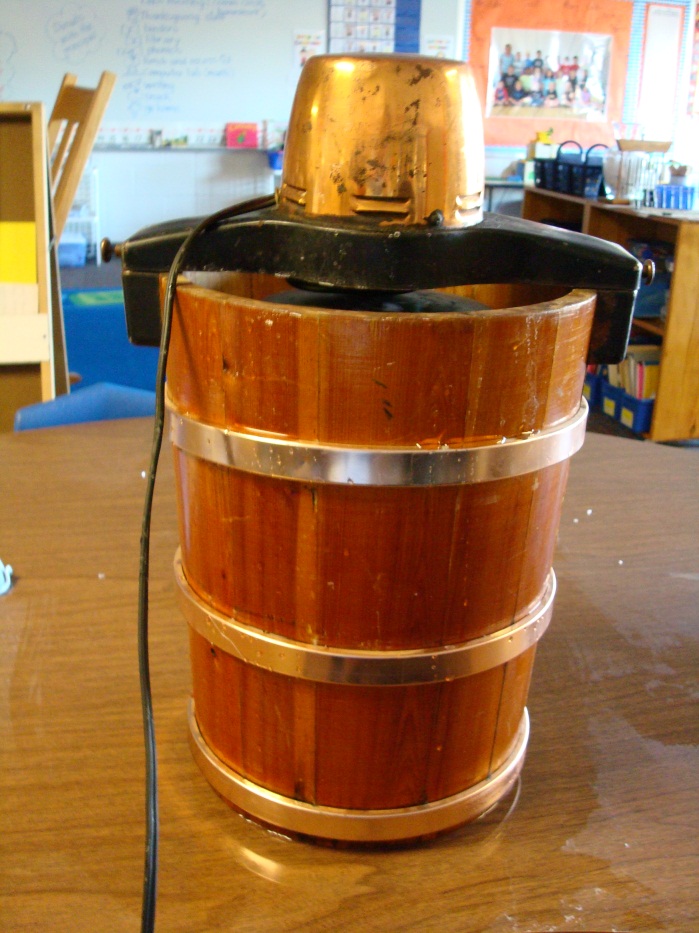 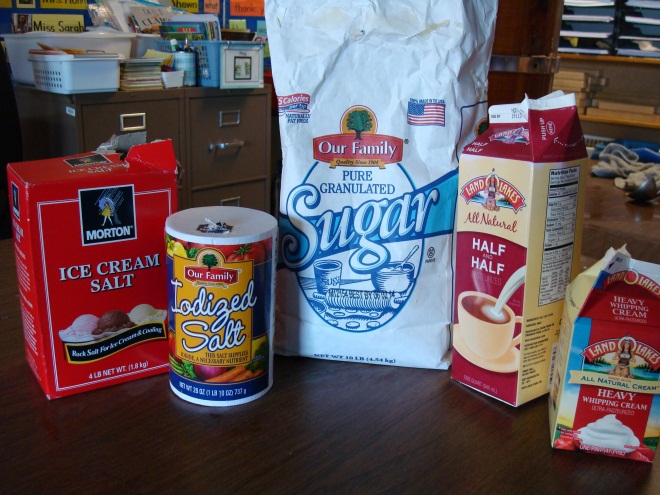 HomemadeIce Cream2 quarts half and half½ pint heavy cream1 ½ cups sugar4 teaspoons vanillaPinch of saltPlace in ice cream maker.  Turn it on.  Watch it stir!  When it stops your ice cream is done!Enjoy!